Baden-Wuerttemberg Cooperative State University Karlsruhe	  (Aktivieren zum Ankreuzen bitte Doppelklick)________________________________________________________________________AUSBILDUNGPLAN BETRIEBLICHE PRAXIS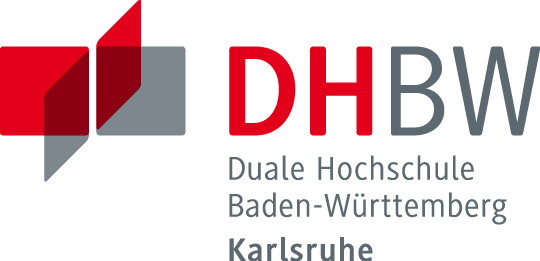 	Studiengang	Sicherheitswesen	Strahlenschutz		Umwelttechnik		Arbeitssicherheit	Grundstudium (1. - 4. Praxissemester)Überfachliche QualifikationenKommunikation und KooperationTeamarbeit / GruppenprozesseBerichte und Dokumente erstellenLern- und Präsentationstechniken1. und 2. Praxissemester                                         Projektarbeit 11. und 2. Praxissemester                                         Projektarbeit 11. und 2. Praxissemester                                         Projektarbeit 11. und 2. Praxissemester                                         Projektarbeit 11. und 2. Praxissemester                                         Projektarbeit 1bitte
ankreuzen  bitte
ankreuzen  bitte
ankreuzen  bitte
ankreuzen  bitte
ankreuzen  bitte
ankreuzen  Intern / im VerbundIntern / im VerbundIntern / im VerbundIntern / im VerbundIntern / im VerbundKennenlernen einer technischen Einrichtung:	(bitte ausfüllen) …Kennenlernen des Betriebsablaufs:	(bitte ausfüllen) …Kennenlernen technischer Regelwerke:	(bitte ausfüllen) …Planen, Messen, Bewerten:	(bitte ausfüllen) …Lösen einer betrieblichen Aufgabenstellung als Projektarbeit 1 (unbenotet)Kennenlernen einer technischen Einrichtung:	(bitte ausfüllen) …Kennenlernen des Betriebsablaufs:	(bitte ausfüllen) …Kennenlernen technischer Regelwerke:	(bitte ausfüllen) …Planen, Messen, Bewerten:	(bitte ausfüllen) …Lösen einer betrieblichen Aufgabenstellung als Projektarbeit 1 (unbenotet)Kennenlernen einer technischen Einrichtung:	(bitte ausfüllen) …Kennenlernen des Betriebsablaufs:	(bitte ausfüllen) …Kennenlernen technischer Regelwerke:	(bitte ausfüllen) …Planen, Messen, Bewerten:	(bitte ausfüllen) …Lösen einer betrieblichen Aufgabenstellung als Projektarbeit 1 (unbenotet)Kennenlernen einer technischen Einrichtung:	(bitte ausfüllen) …Kennenlernen des Betriebsablaufs:	(bitte ausfüllen) …Kennenlernen technischer Regelwerke:	(bitte ausfüllen) …Planen, Messen, Bewerten:	(bitte ausfüllen) …Lösen einer betrieblichen Aufgabenstellung als Projektarbeit 1 (unbenotet)Kennenlernen einer technischen Einrichtung:	(bitte ausfüllen) …Kennenlernen des Betriebsablaufs:	(bitte ausfüllen) …Kennenlernen technischer Regelwerke:	(bitte ausfüllen) …Planen, Messen, Bewerten:	(bitte ausfüllen) …Lösen einer betrieblichen Aufgabenstellung als Projektarbeit 1 (unbenotet)3. und 4. Praxissemester                                          Projektarbeit 23. und 4. Praxissemester                                          Projektarbeit 23. und 4. Praxissemester                                          Projektarbeit 23. und 4. Praxissemester                                          Projektarbeit 23. und 4. Praxissemester                                          Projektarbeit 2Arbeitsvorbereitung, Planung, Projekte	(bitte ausfüllen) …Arbeitsvorbereitung, Planung, Projekte	(bitte ausfüllen) …Arbeitsvorbereitung, Planung, Projekte	(bitte ausfüllen) …Arbeitsvorbereitung, Planung, Projekte	(bitte ausfüllen) …Arbeitsvorbereitung, Planung, Projekte	(bitte ausfüllen) …Arbeitsvorbereitung, Planung, Projekte	(bitte ausfüllen) …Arbeitsvorbereitung, Planung, Projekte	(bitte ausfüllen) …Arbeitsvorbereitung, Planung, Projekte	(bitte ausfüllen) …Arbeitsvorbereitung, Planung, Projekte	(bitte ausfüllen) …Arbeitsvorbereitung, Planung, Projekte	(bitte ausfüllen) …Lösen einer betrieblichen Aufgabenstellung als Projektarbeit 2 (benotet)Lösen einer betrieblichen Aufgabenstellung als Projektarbeit 2 (benotet)Lösen einer betrieblichen Aufgabenstellung als Projektarbeit 2 (benotet)Lösen einer betrieblichen Aufgabenstellung als Projektarbeit 2 (benotet)Lösen einer betrieblichen Aufgabenstellung als Projektarbeit 2 (benotet)Vertiefungsstudium 5. PraxissemesterProjektarbeit 3Projektarbeit 3Projektarbeit 3Projektarbeit 3Projektarbeit 3Selbständige ingenieurmäßige Bearbeitung einerTeilaufgabe aus dem Bereich des Studiengangsunter fachlicher Anleitung (Projektarbeit 3)Selbständige ingenieurmäßige Bearbeitung einerTeilaufgabe aus dem Bereich des Studiengangsunter fachlicher Anleitung (Projektarbeit 3)AusbildungsschwerpunktAusbildungsschwerpunktAusbildungsschwerpunktAusbildungsschwerpunktAusbildungsschwerpunktAusbildungsschwerpunktAusbildungsschwerpunktSelbständige ingenieurmäßige Bearbeitung einerTeilaufgabe aus dem Bereich des Studiengangsunter fachlicher Anleitung (Projektarbeit 3)Selbständige ingenieurmäßige Bearbeitung einerTeilaufgabe aus dem Bereich des Studiengangsunter fachlicher Anleitung (Projektarbeit 3)BetriebsbereichBetriebsbereichBetriebsbereichBetriebsbereichBetriebsbereichBetriebsbereichBetriebsbereichVertiefungsstudium 6. Praxissemester Vertiefungsstudium 6. Praxissemester Vertiefungsstudium 6. Praxissemester Vertiefungsstudium 6. Praxissemester Vertiefungsstudium 6. Praxissemester Vertiefungsstudium 6. Praxissemester Vertiefungsstudium 6. Praxissemester BachelorarbeitBachelorarbeitBachelorarbeitBachelorarbeitBachelorarbeitBachelorarbeitBachelorarbeitDas Thema der Bachelorarbeit wird vom Betrieb gestellt 
und vom Prüfungsausschuss genehmigt.Es kann von theoretischer oder praktischer Art sein.Das Thema der Bachelorarbeit wird vom Betrieb gestellt 
und vom Prüfungsausschuss genehmigt.Es kann von theoretischer oder praktischer Art sein.Das Thema der Bachelorarbeit wird vom Betrieb gestellt 
und vom Prüfungsausschuss genehmigt.Es kann von theoretischer oder praktischer Art sein.Das Thema der Bachelorarbeit wird vom Betrieb gestellt 
und vom Prüfungsausschuss genehmigt.Es kann von theoretischer oder praktischer Art sein.Das Thema der Bachelorarbeit wird vom Betrieb gestellt 
und vom Prüfungsausschuss genehmigt.Es kann von theoretischer oder praktischer Art sein.Das Thema der Bachelorarbeit wird vom Betrieb gestellt 
und vom Prüfungsausschuss genehmigt.Es kann von theoretischer oder praktischer Art sein.Das Thema der Bachelorarbeit wird vom Betrieb gestellt 
und vom Prüfungsausschuss genehmigt.Es kann von theoretischer oder praktischer Art sein.Das Thema der Bachelorarbeit wird vom Betrieb gestellt 
und vom Prüfungsausschuss genehmigt.Es kann von theoretischer oder praktischer Art sein.Das Thema der Bachelorarbeit wird vom Betrieb gestellt 
und vom Prüfungsausschuss genehmigt.Es kann von theoretischer oder praktischer Art sein.Das Thema der Bachelorarbeit wird vom Betrieb gestellt 
und vom Prüfungsausschuss genehmigt.Es kann von theoretischer oder praktischer Art sein.Das Thema der Bachelorarbeit wird vom Betrieb gestellt 
und vom Prüfungsausschuss genehmigt.Es kann von theoretischer oder praktischer Art sein.Das Thema der Bachelorarbeit wird vom Betrieb gestellt 
und vom Prüfungsausschuss genehmigt.Es kann von theoretischer oder praktischer Art sein.Das Thema der Bachelorarbeit wird vom Betrieb gestellt 
und vom Prüfungsausschuss genehmigt.Es kann von theoretischer oder praktischer Art sein.Das Thema der Bachelorarbeit wird vom Betrieb gestellt 
und vom Prüfungsausschuss genehmigt.Es kann von theoretischer oder praktischer Art sein.AusbildungsschwerpunktAusbildungsschwerpunktAusbildungsschwerpunktAusbildungsschwerpunktAusbildungsschwerpunktAusbildungsschwerpunktAusbildungsschwerpunktDas Thema der Bachelorarbeit wird vom Betrieb gestellt 
und vom Prüfungsausschuss genehmigt.Es kann von theoretischer oder praktischer Art sein.Das Thema der Bachelorarbeit wird vom Betrieb gestellt 
und vom Prüfungsausschuss genehmigt.Es kann von theoretischer oder praktischer Art sein.Das Thema der Bachelorarbeit wird vom Betrieb gestellt 
und vom Prüfungsausschuss genehmigt.Es kann von theoretischer oder praktischer Art sein.Das Thema der Bachelorarbeit wird vom Betrieb gestellt 
und vom Prüfungsausschuss genehmigt.Es kann von theoretischer oder praktischer Art sein.Das Thema der Bachelorarbeit wird vom Betrieb gestellt 
und vom Prüfungsausschuss genehmigt.Es kann von theoretischer oder praktischer Art sein.Das Thema der Bachelorarbeit wird vom Betrieb gestellt 
und vom Prüfungsausschuss genehmigt.Es kann von theoretischer oder praktischer Art sein.Das Thema der Bachelorarbeit wird vom Betrieb gestellt 
und vom Prüfungsausschuss genehmigt.Es kann von theoretischer oder praktischer Art sein.Das Thema der Bachelorarbeit wird vom Betrieb gestellt 
und vom Prüfungsausschuss genehmigt.Es kann von theoretischer oder praktischer Art sein.Das Thema der Bachelorarbeit wird vom Betrieb gestellt 
und vom Prüfungsausschuss genehmigt.Es kann von theoretischer oder praktischer Art sein.Das Thema der Bachelorarbeit wird vom Betrieb gestellt 
und vom Prüfungsausschuss genehmigt.Es kann von theoretischer oder praktischer Art sein.Das Thema der Bachelorarbeit wird vom Betrieb gestellt 
und vom Prüfungsausschuss genehmigt.Es kann von theoretischer oder praktischer Art sein.Das Thema der Bachelorarbeit wird vom Betrieb gestellt 
und vom Prüfungsausschuss genehmigt.Es kann von theoretischer oder praktischer Art sein.Das Thema der Bachelorarbeit wird vom Betrieb gestellt 
und vom Prüfungsausschuss genehmigt.Es kann von theoretischer oder praktischer Art sein.Das Thema der Bachelorarbeit wird vom Betrieb gestellt 
und vom Prüfungsausschuss genehmigt.Es kann von theoretischer oder praktischer Art sein.BetriebsbereichBetriebsbereichBetriebsbereichBetriebsbereichBetriebsbereichBetriebsbereichBetriebsbereichWeitere AusbildungsmaßnahmenWeitere AusbildungsmaßnahmenWeitere AusbildungsmaßnahmenWeitere AusbildungsmaßnahmenLern- und ArbeitstechnikenLern- und ArbeitstechnikenLern- und ArbeitstechnikenLern- und ArbeitstechnikenVortragstechnik / BerichteVortragstechnik / BerichteVortragstechnik / BerichteVortragstechnik / BerichteDiskussions- / VerhandlungsführungDiskussions- / VerhandlungsführungDiskussions- / VerhandlungsführungDiskussions- / VerhandlungsführungAnwendung der vermitteltenManagement-TechnikenAnwendung der vermitteltenManagement-TechnikenAnwendung der vermitteltenManagement-TechnikenAnwendung der vermitteltenManagement-TechnikenFremdsprachenFremdsprachenFremdsprachenFremdsprachenSonstiges:Sonstiges:Sonstiges:Sonstiges:Ausbildungspartner im VerbundAusbildungspartner im VerbundAusbildungspartner im VerbundAnschrift: 

(nur ausfüllen, falls Ausbildung zusammen mit einem anderen Dualen Partner der DHBW erfolgt)


Anschrift: 

(nur ausfüllen, falls Ausbildung zusammen mit einem anderen Dualen Partner der DHBW erfolgt)


Anschrift: 

(nur ausfüllen, falls Ausbildung zusammen mit einem anderen Dualen Partner der DHBW erfolgt)


Anschrift: 

(nur ausfüllen, falls Ausbildung zusammen mit einem anderen Dualen Partner der DHBW erfolgt)


Anschrift: 

(nur ausfüllen, falls Ausbildung zusammen mit einem anderen Dualen Partner der DHBW erfolgt)


Anschrift: 

(nur ausfüllen, falls Ausbildung zusammen mit einem anderen Dualen Partner der DHBW erfolgt)


Anschrift: 

(nur ausfüllen, falls Ausbildung zusammen mit einem anderen Dualen Partner der DHBW erfolgt)


Anschrift: 

(nur ausfüllen, falls Ausbildung zusammen mit einem anderen Dualen Partner der DHBW erfolgt)


Anschrift: 

(nur ausfüllen, falls Ausbildung zusammen mit einem anderen Dualen Partner der DHBW erfolgt)


Ort, DatumUnterschriftUnterschriftUnterschriftUnterschriftUnterschriftUnterschriftUnterschrift